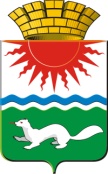 АДМИНИСТРАЦИЯ СОСЬВИНСКОГО ГОРОДСКОГО ОКРУГАПОСТАНОВЛЕНИЕот 31.08.2016 №  653			р. п. Сосьва  О внесении изменений в постановление администрации Сосьвинскогогородского округа от 08.04.2011 № 243 «О введении новой системы оплаты труда работников Муниципального казенного учреждения                                          «Информационно-методический центр Сосьвинского городского округа»»                             (с изменениями от 26.11.2013 № 1049, от 31.12.2014 № 1222)В соответствии с Трудовым кодексом РФ, постановлением Правительства Свердловской области от 06.02.2009 № 145-ПП «О введении новых систем оплаты труда работников государственных бюджетных учреждений Свердловской области» (в ред. постановлений Правительства Свердловской области от 15.10.2009                           № 1301-ПП, от 13.07.2010 № 1070-ПП, от 16.08.2011 № 1074-ПП,                                             от 12.11.2014 № 980-ПП), распоряжением Правительства Свердловской области от 09.02.2009 № 82-РП «Об утверждении методических рекомендаций по разработке условий оплаты труда работников общеотраслевых должностей служащих и профессий рабочих государственных бюджетных учреждений Свердловской области» и в целях совершенствования условий оплаты труда работников, руководствуясь статьями 30, 45 Устава Сосьвинского городского округа, администрация Сосьвинского городского округаПОСТАНОВЛЯЕТ:1. Внести в постановление администрации Сосьвинского городского округа       от 08.04.2011 № 243 «О введении новой системы оплаты труда работников Муниципального казенного учреждения «Информационно-методический центр Сосьвинского городского округа»» (с изменениями от 26.11.2013 № 1049,                               от 31.12.2014 № 1222) следующие изменения:1) приложение № 2 «Профессиональная квалификационная группа «общеотраслевые должности служащих» изложить в новой редакции (прилагается).	       2. Данное постановление распространяется на правоотношения возникшие с 01.01.2016 года.	       3. Настоящее постановление опубликовать в газете «Серовский рабочий».           4. Контроль исполнения настоящего постановления возложить  заместителя главы администрации Сосьвинского городского округа по экономике и промышленности С.В. Спицину.Глава администрации Сосьвинского городского округа                                                                 Г. Н. МакаровПриложение к постановлению администрации Сосьвинского городского округаот 31.08.2016 № 653  Профессиональная квалификационная группа «общеотраслевые должности служащих»  Приложение № 2к Положениюоб оплате труда работниковМуниципального казенного учреждения «Информационно-методический центр Сосьвинского городского округа»КвалификационныеуровниПрофессиональные квалификационные группыМинимальныеРазмеры должностныхокладов, рублей123Профессиональная квалификационная группа"Общеотраслевые должности служащих первого уровня"Профессиональная квалификационная группа"Общеотраслевые должности служащих первого уровня"Профессиональная квалификационная группа"Общеотраслевые должности служащих первого уровня"1квалификационныйуровеньделопроизводитель3240Профессиональная квалификационная группа"Общеотраслевые должности служащих третьего уровня"Профессиональная квалификационная группа"Общеотраслевые должности служащих третьего уровня"Профессиональная квалификационная группа"Общеотраслевые должности служащих третьего уровня"1квалификационныйуровеньИнженер; юрисконсульт58121квалификационныйуровеньспециалист по кадрам; специалист по мониторингу48132квалификационныйуровеньдолжности служащих первого квалификационного уровня, по которымможет устанавливатьсяII внутридолжностная категория64303квалификационныйуровеньдолжности служащих первогоквалификационного уровня, по которым может устанавливатьсяI внутридолжностная категория69304квалификационныйуровеньдолжности служащих первогоквалификационного уровня, по которымможет устанавливаться производноедолжностное наименование "ведущий"7480